08.05 PIĄTEKTemat dnia: „Owca”Na początek karty pracy. Zadaniem dziecka jest połączenie w pary zwierząt i ich dzieci. Przy okazji ćwiczymy z dzieckiem nazywanie zwierząt.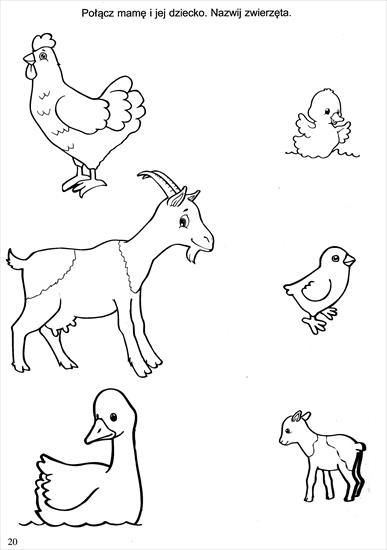 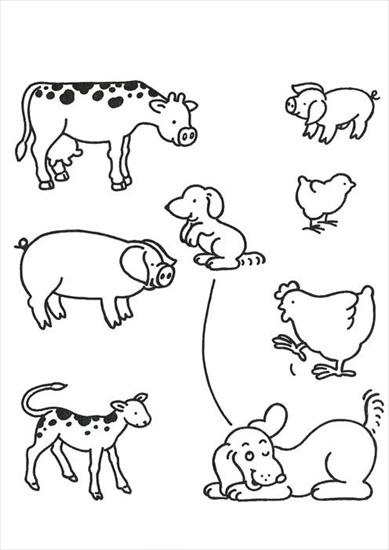 Po wysiłku umysłowym czas na zestaw zabaw zawierających elementy ćwiczeń gimnastycznych.„Na polu” – zabawa organizacyjno-porządkowa. Dziecko maszeruje swobodnie po pokoju. Rodzic wypowiada nazwy zwierząt. Zadaniem dziecka jest naśladowanie tego zwierzęcia, którego nazwę wypowiedział rodzic. „Co mieszka w zagrodzie” – zabawa z elementem biegu. Dziecko swobodnie powoli biega lub maszeruje po pokoju przy akompaniamencie muzyki. Gdy muzyka cichnie rodzic pokazuje dziecku obrazki zwierząt. Dziecko musi podać nazwę zwierzęcia, którego ilustrację pokazał rodzic. „Świnki” – zabawa z elementem chodzenia na czworakach. Dziecko maszeruje po pokoju. Na sygnał rodzica zamienia się w świnkę – chodzi na czworakach i chrumka.„Żabki na polu” – zabawa z elementem skoku. Dzieci robią przysiad podparty. Na sygnał rodzica udają żabki- skaczą po całym pokoju. Na hasło „Leci bocian!” dzieci robią przysiad podparty. „Wełniana owieczka” – na koniec proponujemy, aby dziecko spróbowało zwinąć  niewielki kłębek włóczki, na którego końcu przyczepiona będzie sylweta owcy. 